SMLOUVA O DODÁVCE VODY A ODVÁDĚNÍ ODPADNÍCH VOD Č. 60021179-3/5 uzavřená v souladu s příslušnými ustanoveními zákona č. 274/2001 Sb., o vodovodech a kanalizacích pro veřejnou potřebu, (dále jen „zákon o vodovodech a kanalizacích“ nebo jen „zákon“), (dále jen „Smlouva“) mezi níže uvedenými smluvními stranami: Severočeská vodárenská společnost a. s., Přítkovská 1689/14, Trnovany, 415 50 Teplice, IČ: 49099469, vlastník vodovodu Severočeská vodárenská společnost a. s., Přítkovská 1689/14, Trnovany, 415 50 Teplice, IČ: 49099469, vlastník kanalizace dále společně jen Vlastník, za něhož jedná PROVOZOVATEL oprávněný na základě smlouvy uzavřené s vlastníkem v souladu s ust. § 8, odst. 2 zákona o vodovodech a kanalizacích, k uzavření této Smlouvy dle § 8, odst. 6 téhož zákona a k výkonu všech práv a povinností vlastníka ve vztahu k odběrateli: PROVOZOVATEL: 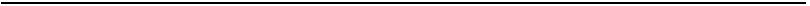 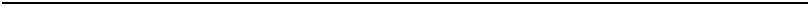 Severočeské vodovody a kanalizace, a. s. se sídlem: Přítkovská 1689/14, Trnovany, 415 50 Teplice 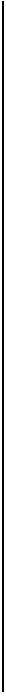 IČ:	49099451	Plátce DPH - DIČ: CZ49099451 zapsaný v obchodním rejstříku vedeném: Krajský soud v Ústí nad Labem oddíl B, vložka 465 zastoupený (jméno): funkce:	referent zákaznického centra (dále jen „Provozovatel“) Kontaktní údaje platné ke dni podpisu smlouvy: Tel.:	840 111 111	Mobil: E-mail:	info@scvk.cz	Web:	www.scvk.cz Číslo účtu Provozovatele: ID datové schránky:	f7rf9ns Adresa pro doručování: Přítkovská 1689/14, Trnovany, 415 50 Teplice 1 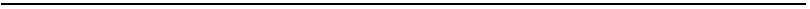 Adresa:	Ulice: Mírové náměstí	Č. p.:	494 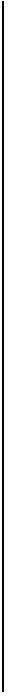 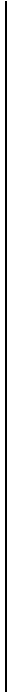 Část obce: Jablonec nad Nisou	Č. o.:	5 Obec:	Jablonec nad Nisou	PSČ:	466 59 Stát:	Česká republika IČ:	00024856 zapsaný v obchodním rejstříku vedeném: zastoupený (jméno): zástupce odběratele (dále jen „Odběratel“) 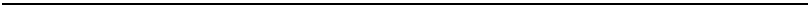 Kontaktní údaje a adresa Odběratele pro doručování: Česká republika - Okresní soud v Jablonci nad Nisou Ulice: Mírové náměstí	Č. p.:	494	Č. o.:	5 Část obce:	Jablonec nad Nisou	Obec:	Jablonec nad Nisou	Stát:	Česká republika 
Dodací pošta: 466 01	Jablonec nad Nisou 1 Tel.:	Mobil: E-mail:	ID datové schránky:	eziabqi Provozovatel a Odběratel budou dále společně označováni jako „Smluvní strany“, samostatně pak každý jen jako „Smluvní strana“. Pro účely fakturace vodného a stočného  za dodávku vody a/nebo odvádění odpadních vod poskytnutých Odběrateli přede dnem účinnosti této Smlouvy na níže uvedeném Odběrném místě prohlašuje Odběratel, že  předmět této Smlouvy byl plněn již přede dnem účinnosti této Smlouvy, a to ode dne: 29.03.2023. Smluvní strany dále prohlašují, že toto plnění nebylo v rozporu  s oprávněnými zájmy žádné ze Smluvních stran a považují je za plnění podle této Smlouvy. Informace o tom, jak Provozovatel zpracovává osobní údaje fyzických osob podílejících se na plnění Smlouvy (tj. Odběratele, zástupců Odběratele aj.) se nachází v dokumentu „Zásady zpracování osobních údajů zákazníků“, který je umístěn na webových stránkách Provozovatele [www.scvk.cz/o-spolecnosti] a zákaznickém centru Provozovatele (dále jen „Zásady zpracování osobních údajů“). Odběratel se zavazuje informovat všechny své zástupce a jiné fyzické osoby (dále jen „Subjekty údajů“), jejichž osobní údaje předává Provozovateli, o zpracovávání jejich  osobních údajů Provozovatelem, a to v rozsahu vyžadovaném čl. 13 (příp. čl. 14) obecného nařízení o ochraně osobních údajů (EU) č. 2016/679. Odběratel se zavazuje  Subjekty údajů informovat zejména o tom, že jejich osobní údaje předává Provozovateli a seznámit je se „Zásadami zpracování osobních údajů zákazníků“, včetně účelu  předání a rozsahu předávaných osobních údajů. Osobní údaje Odběratele a jeho kontaktních osob může Provozovatel rovněž využívat pro zasílání novinek a marketingových sdělení (dále jen „zpráv“), jak je  popsáno v „Zásadách zpracování osobních údajů zákazníků“. Odběratel se může ze zasílání těchto zpráv kdykoliv odhlásit prostřednictvím [www.scvk.cz/o- spolecnosti] nebo pomocí odkazu umístěném v každé takové zprávě. Smluvní strany se dohodly, že komunikace související s touto Smlouvu bude adresována kontaktní osobě uvedené v této Smlouvě, a to včetně poskytnutí přístupových údajů  Odběratele k zákaznickému účtu provozovanému na webových stránkách Provozovatele a zpřístupnění dalších osobních údajů Odběratele souvisejících se správou jeho  zákaznického účtu. Pokud Odběratel zpřístupní své přístupové údaje třetí osobě, činí tak na vlastní odpovědnost, včetně případných dopadů na ochranu svých osobních  údajů. I. Předmět smlouvy, Dodávka vody a odvádění odpadních vod, Odběrné místo evidenční číslo: 605026242 (1) Předmětem této smlouvy je úprava vztahů, práv a povinností Smluvních stran při: dodávce vody z vodovodu	odvádění odpadních vod kanalizací Účel dodávky vody a odvádění odpadních vod:	Úřady a instituce – Soud – neznámo 
Vlastník připojené stavby/pozemku: Česká republika, Vlastník přípojky: Není-li uvedeno jinak, je vlastníkem přípojky vlastník pozemku nebo stavby připojené na vodovod nebo kanalizaci. Vlastník připojeného pozemku nebo stavby (vodovodní přípojka) 
Vlastník připojeného pozemku nebo stavby (kanalizační přípojka) (2) Smluvní strany se dohodly, že místem stavby nebo pozemku připojeným přípojkou na vodovod a kanalizaci (dále jen „Odběrné místo“) je: Adresa Odběrného místa:	Evidenční číslo OM:	605026242 Mírové náměstí 494/5, Jablonec nad Nisou, k. ú. Jablonec nad Nisou, č. parc. 76/1 81090339  = součet Redukovaných ploch (= Plocha krát Odtokový součinitel) v m² krát Dlouhodobý srážkový normál v m/rok. 
V případě, že dojde ke změně podmínek stanovených zákonem pro osvobození ploch od platby za srážkové vody, je Odběratel povinen do 15 dnů předat Provozovateli podklady pro příslušnou změnu Smlouvy. Smluvní strany se dohodly, že Provozovatel je oprávněn údaj o hodnotě dlouhodobého srážkového normálu, použitý pro výpočet množství srážkových vod odváděných do kanalizace, pravidelně aktualizovat na základě údajů poskytnutých Českým hydrometeorologickým ústavem nebo jakoukoliv jinou organizací jej nahrazující tak, aby údaje obsažené v této tabulce byly v souladu s platnými právními předpisy. Změna údaje o hodnotě dlouhodobého srážkového normálu uvedeného v čl. I. odst. 4 písm. b) této Smlouvy není považována za změnu této Smlouvy. Platné hodnoty dlouhodobých srážkových normálů jsou uveřejněny prostřednictvím vlastních webových stránek Provozovatele, nebo jiným v místě obvyklým způsobem, a jsou k dispozici na pracovištích Provozovatele (zákaznická centra). (5) Smluvní strany se dohodly, že limit množství dodávané vody a limit množství a přípustné limity ukazatelů znečištění odváděných odpadních vod budou: Limit množství dodávané / odebírané vody: 3 m³ za den. Množství určující kapacitu vodoměru: 0,40 m³ za hodinu. Limit množství vypouštěné odpadní vody: 4 m³ za den. Přípustné limity ukazatelů znečištění vypouštěné odpadní vody jsou stanoveny v příslušném Kanalizačním řádu, není-li v této Smlouvě stanoveno jinak. Kanalizační řád je uveřejněn na webových stránkách Provozovatele nebo jiným v místě obvyklým způsobem a je k dispozici na pracovištích Provozovatele (zákaznická centra). .  (7) Tlakové poměry v místě napojení vodovodní přípojky: Minimální tlak: 0,15 MPa. Maximální tlak: 0,60 MPa. (8) Ukazatele jakosti dodávané pitné vody jsou: Minimální hodnota vápníku: 3 mg/l. Maximální hodnota vápníku: 195 mg/l. Minimální hodnota hořčíku: 0,30 mg/l. Maximální  hodnota hořčíku: 85 mg/l. Maximální hodnota dusičnanů: 50 mg/l. Aktuální hodnoty ukazatelů jakosti dodávané pitné vody jsou k dispozici na webových stránkách  Provozovatele. II. Platební podmínky Smluvní strany se dohodly, že vodné a stočné hradí Odběratel Provozovateli formou pravidelných zálohových plateb dle rozpisu záloh a na základě konečného vyúčtování vodného a stočného a/nebo formou pravidelných plateb dle skutečné spotřeby na základě vystavené faktury, následovně: Sjednaná výše zálohových plateb do prvního vyúčtování:	5 960 Kč	Četnost záloh:	měsíčně 
Splatnost zálohových plateb je stanovena v rozpisu záloh. Způsob platby zálohových plateb vodného a stočného: Bezhotovostně Četnost odečtů a konečného vyúčtování:	rok Splatnost faktury vodného a stočného je 17 dní od data vystavení faktury. Provozovatel odešle fakturu odběrateli neprodleně, nejpozději však do tří pracovních dnů od vystavení. Způsob platby faktur vodného a stočného:	Bezhotovostně Smluvní strany sjednávají vystavování a doručování daňových dokladů (faktur) v el. podobě na adresu: eziabqi Přeplatek konečného vyúčtování vodného a stočného bude vrácen na účet Odběratele č. 527451/0710. 
Přeplatek konečného vyúčtování vodného a stočného za předcházející zúčtovací období bude pro platební styk přes SIPO v max. výši 1. zálohové platby použit na úhradu záloh vodného a stočného v dalším zúčtovacím období. 81090339 III. Podmínky dodávky vody z vodovodu a odvádění odpadních vod kanalizací (1) Provozovatel se zavazuje za podmínek stanovených obecně závaznými právními	předpisy	a	touto	Smlouvou	dodávat	Odběrateli	ve	sjednaném Odběrném místě z vodovodu pitnou vodu v jakosti předepsané platnými právními předpisy a odvádět kanalizací odpadní vody vzniklé nakládáním s takto dodanou vodou, srážkové vody a odpadní vody získané z jiných zdrojů. (2) Odběratel se zavazuje platit Provozovateli vodné a stočné v souladu a za podmínek	stanovených	touto	Smlouvou.	K	vodnému	a	stočnému	je Provozovatel	oprávněn	připočítat	DPH	v	souladu	s	platnými	právními předpisy. (3)	Nedohodnou-li	se	Smluvní	strany	jinak,	jsou	povinny	si	poskytovat vzájemná plnění za podmínek stanovených touto Smlouvou ode dne její účinnosti. IV. Prohlášení smluvních stran 
(1) Provozovatel prohlašuje, že je provozovatelem vodovodů a kanalizací pro veřejnou		potřebu	a	osobou	oprávněnou	k	provozování	vodovodů a kanalizací ve smyslu § 2 odst. 5 zákona o vodovodech a kanalizacích. Provozovatel		dále		prohlašuje,	že	je		oprávněn		uzavřít	tuto		Smlouvu na základě		smlouvy	o provozování		uzavřené		s			vlastníkem	vodovodů a kanalizací pro veřejnou potřebu dle § 8 odst. 2 zákona o vodovodech a kanalizacích			a		že	je		ve vztahu		k		Odběrateli			osobou	odpovědnou za dodávky vody z vodovodu a odvádění odpadních vod kanalizací. Další informace	o		vlastníkovi	vodovodů	a	kanalizací	pro	veřejnou		potřebu, termínech pravidelných odečtů vodoměrů a jakosti pitné vody jsou uvedeny na	webových		stránkách		Provozovatele	a	v zákaznických		centrech Provozovatele. 
(2) Smluvní strany prohlašují, že veškeré údaje uvedené v této Smlouvě jsou pravdivé a správné. Odběratel dále prohlašuje, že splňuje všechny podmínky stanovené zákonem o vodovodech a kanalizacích pro připojení na vodovod a kanalizaci. V. Způsob zjišťování množství dodané vody a odváděných odpadních vod (1)	Smluvní	strany		se	dohodly,	že	množství	dodané	vody,	množství vypouštěných odpadních vod a odváděných srážkových vod bude zjišťováno Provozovatelem způsobem stanoveným v článku I. této Smlouvy. Množství dodané vody, vypouštěných odpadních vod a odváděných srážkových vod zjištěné	způsobem	stanoveným		v	článku	I.	této		Smlouvy	je	podkladem pro vyúčtování	dodávky	vody	a	vyúčtování	odvádění	odpadních	vod (fakturaci vodného a stočného). (2) Není-li množství vypouštěných odpadních vod měřeno, předpokládá se, že Odběratel, který odebírá vodu z vodovodu, vypouští do kanalizace takové množství		vody,	které	podle	odečtu	na	vodoměru	nebo	podle		výpočtu v souladu s platnými právními předpisy z vodovodu odebral, s připočtením odvedených srážkových vod a množství odvedené vody získané z jiných zdrojů. Z ploch osvobozených ze zákona od povinnosti platit za odvádění srážkových vod Odběratel hradí pouze množství odváděných odpadních vod zjištěné	dle	věty	první	bez		srážkových		vod.		Takto	zjištěné	množství vypouštěných		odpadních		vod		je	podkladem	pro	vyúčtování	stočného (fakturaci stočného). (3)	Jestliže	Odběratel	vodu		dodanou		vodovodem	zčásti	spotřebuje	bez vypuštění do kanalizace a toto množství je prokazatelně větší než 30 m³ za rok,		zjistí	se	množství		odpadních		a		srážkových		vod	odváděných do kanalizace buď měřením, nebo odborným výpočtem podle technických údajů	předložených	Odběratelem	a	ověřených	Provozovatelem,		pokud se předem Provozovatel s Odběratelem nedohodli jinak. Nebude-li množství spotřebované dodané vody nevypouštěné do kanalizace měřeno vodoměrem Odběratele	umístěným		na	samostatné	odbočce,		je	Odběratel	povinen prokázat Provozovateli množství spotřebované dodané vody nevypouštěné do	kanalizace		jiným	vhodným	způsobem	tak,	aby	bylo	možné	provést odborný výpočet. (4) Odběratel je povinen umožnit Provozovateli přístup k vodoměru, zejména za účelem provedení odečtu z vodoměru a kontroly, údržby nebo výměny vodoměru,			chránit		vodoměr		před		poškozením,	ztrátou		nebo		odcizením, včetně		zařízení	pro		dálkový		odečet	a	dalšího		příslušenství		vodoměru, montážní	plomby	a	plomby		prokazující	úřední	ověření		vodoměru		podle obecně		závazných	právních		předpisů		(zejm.	před		zásahem		jiné		osoby, působením		mechanické	síly,		ohněm,	mrazem		apod.),	a		bez		zbytečného odkladu		prokazatelně		oznámit		Provozovateli		jejich		poškození			či		závady v měření.			Byla-li			nefunkčnost		vodoměru		nebo			poškození			vodoměru, poškození			či	ztráta		zařízení		pro		dálkový	odečet		či		dalšího		příslušenství vodoměru		nebo	montážní	plomby		a	plomby	prokazující		úřední	ověření vodoměru			podle		obecně			závazných		právních			předpisů			způsobena nedostatečnou ochranou Odběratelem nebo přímým zásahem Odběratele, hradí	újmu		a	náklady		s			tímto		spojené		Odběratel.			Jakýkoliv			zásah do vodoměru, zařízení pro dálkový odečet či dalšího příslušenství vodoměru nebo montážní plomby a plomby prokazující úřední ověření vodoměru bez souhlasu	Provozovatele		je		nepřípustný.		Provozovatel		má	právo		zajistit jednotlivé		části	vodoměru		nebo		jeho		příslušenství		proti		neoprávněné manipulaci.   Odběratel  je  povinen  dodržet  podmínky  umístění   vodoměru 81090339 stanovené			Provozovatelem.	Pokud	je		vodoměr		umístěn		v		šachtě,		je Odběratel		povinen		zajistit,		aby	tato	šachta	byla	Provozovateli	přístupná a odvodněná.		Je-li šachta	umístěna		na		místě	veřejnosti	přístupném,		má Odběratel			právo		po			dohodě		s		Provozovatelem		šachtu		zajistit	proti neoprávněnému vniknutí; tím není dotčena povinnost jejího zpřístupňování Provozovateli. Pokud přípojka nebo vnitřní vodovod nevyhovuje požadavkům pro	montáž		vodoměru,		je		Odběratel		povinen	na		vyzvání		Provozovatele provést	v		přiměřené	lhůtě		potřebné	úpravy.	Je-li		množství	vypouštěných odpadních			a			odváděných		srážkových		vod		měřeno		měřicím		zařízením Odběratele,		je	Provozovatel		oprávněn			průběžně			kontrolovat		funkčnost a správnost měřicího zařízení a Odběratel je povinen umožnit Provozovateli přístup	k	tomuto	měřicímu	zařízení.	Přístup	k		vodoměru		nebo	měřicímu zařízení			Odběratele			je		Odběratel		povinen			umožnit		Provozovateli v nezbytném		rozsahu		a		tak,		aby	byly	dodrženy		požadavky		bezpečnosti a ochrany zdraví při práci stanovené obecně závaznými právními předpisy. (5)	Smluvní	strany	se	dohodly,	že	v	důvodných	případech	je	Odběratel povinen umožnit Provozovateli na základě jeho výzvy v nezbytném rozsahu přístup	k	vodovodní	a		kanalizační	přípojce	nebo		k	vnitřnímu	vodovodu a vnitřní kanalizaci, zejména za účelem kontroly užívání vnitřního vodovodu a vnitřní kanalizace a plnění podmínek stanovených touto Smlouvou nebo obecně závaznými právními předpisy. (6)		Provozovatel		je		oprávněn	přerušit		nebo		omezit	dodávku		vody	nebo odvádění odpadních vod: 
a) při provádění plánovaných oprav, udržovacích a revizních pracích, 
b) nevyhovuje-li zařízení Odběratele technickým požadavkům tak, že jakost nebo		tlak	vody		ve		vodovodu		může		ohrozit			zdraví	a		bezpečnost	osob a způsobit škodu na majetku, 
c) neumožní-li Odběratel Provozovateli po jeho opakované písemné výzvě přístup		k		přípojce,			vodoměru		nebo		zařízení		vnitřního		vodovodu	nebo kanalizace, 
d) bylo-li zjištěno neoprávněné připojení vodovodní přípojky nebo kanalizační přípojky, 
e) neodstraní-li Odběratel závady na vodovodní přípojce nebo kanalizační přípojce		nebo		na				vnitřním	vodovodu		nebo			vnitřní		kanalizaci	zjištěné Provozovatelem, 
f)	při			prokázání			neoprávněného		odběru		vody	nebo		neoprávněného vypouštění odpadních vod, 
g) v případě prodlení Odběratele s placením podle sjednaného způsobu úhrady vodného nebo stočného či jejich záloh po dobu delší než 30 dnů, nebo 
h)		v		případě	živelní	pohromy,		při		havárii		vodovodu		nebo		kanalizace, vodovodní přípojky nebo kanalizační přípojky nebo při možném ohrožení zdraví lidí nebo majetku. 
(7) Provozovatel je povinnen oznámit Odběrateli přerušení nebo omezení dodávky vody nebo odvádění odpadních vod v předstihu nejpozději 15 dní podle čl. V. odst. 6 písm. a) výše a nejpozději 3 dny v případě čl. V. odst. 6 písm. b) - h) výše. 
(8)		Vlastníkem		vodoměru	je	vlastník		vodovodu,	s	výjimkou		případů,	kdy přede			dnem	nabytí		účinnosti				zákona		o		vodovodech		a			kanalizacích se prokazatelně	stal		vlastníkem		vodoměru		Provozovatel.	Další	podmínky měření a způsobu zjišťování dodávané vody a odváděných odpadních vod jsou		upraveny		zákonem	o	vodovodech		a		kanalizacích		a		prováděcími předpisy k tomuto zákonu. 
(9) Pokud je zřízen na vodovodní přípojce požární obtok, lze ho využívat výhradně pro přímé hašení požáru nebo při požárních revizích, a to výlučně osobou k tomu oprávněnou. Pokud dojde k tomuto využití a v souvislosti s tím k porušení plomby, je Odběratel povinen tuto skutečnost neprodleně oznámit		písemně		Provozovateli.		Bylo-li		poškození	plomby		na	požárním obtoku		způsobeno			nedostatečnou	ochranou		Odběratelem		nebo	přímým zásahem Odběratele, hradí újmu a náklady s tímto spojené Odběratel. VI. Způsob stanovení vodného a stočného, fakturace 
(1)	Cena	vodného	a	stočného		je	stanovována	podle		cenových		předpisů na příslušné cenové období, kterým je zpravidla období 12 měsíců, a forma vodného	a	stočného		je		stanovována	rozhodnutím	vlastníka		vodovodu a kanalizace.		Cena	a		forma		vodného		a	stočného		jsou	uveřejněny prostřednictvím obecních úřadů, regionálních informačních médií, pracovišť Provozovatele		(zákaznická	centra),		vlastních	webových			stránek Provozovatele nebo jiným v místě obvyklým způsobem. 
(2) Změna cen a formy vodného a stočného není považována za změnu této Smlouvy. Pokud dojde ke změně ceny nebo formy vodného a stočného v průběhu zúčtovacího období, rozdělí Provozovatel spotřebu vody v poměru doby platnosti původní a nové výše ceny nebo formy vodného a stočného. 
(3)	Vodné		a	stočné		má	jednosložkovou	nebo	dvousložkovou		formu. Jednosložková forma vodného a stočného je součinem ceny a množství odebrané nebo vypouštěné odpadní vody a srážkových vod stanoveným v souladu	s		touto	Smlouvou.		Dvousložková		forma		vodného	a	stočného obsahuje	složku,		která	je		součinem	ceny		podle		cenových	předpisů a množství		odebrané	nebo	vypouštěné	odpadní	vody		a	srážkových	vod, a pevnou složku stanovenou v souladu s platnými právními předpisy. Stanoví-li tak platné právní předpisy, je Provozovatel v případě dvousložkové formy	vodného	a		stočného		povinen	poskytnout		na	základě		žádosti Odběratele přiměřenou slevu z pevné složky, pokud bude vodovodní nebo kanalizační systém nefunkční po dobu delší než 24 hodin. Je-li stanovena dvousložková   forma   vodného   a   stočného,   a   Odběratel   neodebere v příslušném	zúčtovacím	období	dodávanou	vodu	nebo	nevypustí	žádné odpadní	vody,	je	povinen	zaplatit	Provozovateli	pevnou		složku	vodného a stočného. (4)	Provozovatel	je	oprávněn	započíst	případný	přeplatek	Odběratele na uhrazení veškerých splatných pohledávek na jiných odběrných místech téhož	Odběratele.		O		takto	provedených		zápočtech	bude	Provozovatel Odběratele informovat. (5) Povinnost Odběratele zaplatit Provozovateli peněžité plnění podle této Smlouvy	je	splněna	okamžikem	připsání	příslušné	částky		ve	prospěch bankovního účtu Provozovatele uvedeného na faktuře nebo rozpisu záloh, a to	tehdy,		je-li	platba		označena	správným	variabilním		symbolem. Neidentifikovatelné	platby	je	Provozovatel	oprávněn	vrátit	zpět	na	účet, z něhož byly zaslány, čímž není dotčena povinnost Odběratele splnit závazky dle této Smlouvy. (6) Provozovatel je oprávněn jednostranně změnit výši a četnost zálohových nebo pravidelných plateb, četnost odečtů a četnost konečného vyúčtování podle	článku	II.	této	Smlouvy		tak,	aby	jejich	výše	a	četnost		odpovídala předpokládané	výši		vodného		a		stočného		placeného	Odběratelem v následujícím zúčtovacím období. Předpokládanou výši vodného a stočného placeného	Odběratelem	v	následujícím		zúčtovacím	období		stanoví Provozovatel	na		základě	množství	vody	dodané	Odběrateli		a	množství odpadních vod odvedených pro Odběratele v předcházejícím zúčtovacím období a na základě platné ceny a formy vodného a stočného. VII. Odpovědnost za vady, reklamace 
(1) Odběratel je oprávněn uplatnit vůči Provozovateli práva z odpovědnosti za vady v souladu s obecně závaznými právními předpisy a Reklamačním řádem	Provozovatele.	Platné	znění	Reklamačního		řádu	je	zveřejněno na webových stránkách Provozovatele a je k dispozici v jeho zákaznickém centru.		Odběratel	tímto	prohlašuje,		že	byl	s	Reklamačním	řádem Provozovatele seznámen, a že mu porozuměl v plném rozsahu. 
(2)	Jakost		pitné	vody			je		určena		platnými		právními	předpisy,	kterými se stanoví	požadavky		na		zdravotní		nezávadnost	pitné	vody	a	rozsah a četnost její kontroly. 
(3) Orgán ochrany veřejného zdraví může povolit na časově omezenou dobu užití vody v souladu s platnými právními předpisy, která nesplňuje mezní hodnoty	ukazatelů		vody		pitné,		s	výjimkou		mikrobiologických	ukazatelů za podmínky, že nebude ohroženo veřejné zdraví. Podle místních podmínek mohou být stanoveny odchylné provozně závazné parametry jakosti a tlaku s přihlédnutím k technologickým podmínkám vodárenských zařízení, a to na časově vymezenou dobu. V takovém případě budou dotčené ukazatele jakosti	vody		posuzovány		ve		vztahu		k	maximálním		hodnotám	dotčených ukazatelů stanovených v rozhodnutí orgánu ochrany veřejného zdraví. 
(4)	Vzniknou-li		chyby		nebo		omyly	při	účtování	vodného		nebo	stočného nesprávným		odečtem,		použitím		nesprávné	ceny	vodného	a	stočného, početní chybou apod., mají Odběratel a Provozovatel právo na vyrovnání nesprávně	účtovaných			částek.	Odběratel		je		povinen	uplatnit	reklamaci nesprávně účtovaných částek bez zbytečného odkladu poté, co měl možnost takovou	vadu	zjistit,	a		to		písemně		nebo		osobně	v		zákaznickém		centru Provozovatele. 
(5)	Provozovatel	reklamaci			přezkoumá	a		výsledek	písemně	oznámí Odběrateli ve lhůtě 30 dnů ode dne, kdy reklamaci obdržel. Je-li na základě reklamace vystavena opravná faktura, považuje se současně za písemné oznámení o výsledku reklamace. VIII. Další práva a povinnosti Smluvních stran 
(1) Odběratel se zavazuje bez zbytečného odkladu, nejpozději však ve lhůtě 15 dnů ode dne, kdy se o změně dozvěděl, oznámit Provozovateli písemně každou	změnu		skutečností	v		této		Smlouvě		uvedených	rozhodných pro plnění,	jež	je	předmětem		této	Smlouvy.	Za	rozhodné	skutečnosti se považují zejména identifikační údaje o Odběrateli a/nebo o Odběrném místě a/nebo údaje pro fakturaci vodného a stočného. 
(2) Provozovatel je oprávněn provádět kontrolu limitů znečištění odpadních vod	podle		podmínek			platného	Kanalizačního	řádu,	případně		povolení vodoprávního úřadu. K výzvě Odběratele je Provozovatel povinen poskytnout Odběrateli informace o jakosti pitné vody, povolené míře znečištění odpadní vody a povinnostech Smluvních stran vyplývajících z Kanalizačního řádu, včetně závazných hodnot ukazatelů limitů znečištění odpadní vody. 
(3) Odběratel je povinen užívat vnitřní vodovod a vnitřní kanalizaci takovým způsobem, aby nedošlo k ohrožení jakosti vody ve vodovodu. Odběratel je povinen užívat vnitřní vodovod a vnitřní kanalizaci v souladu s technickými požadavky		na	vnitřní		vodovod		a	vnitřní		kanalizaci,		zejména		ve vztahu k používání materiálů pro vnitřní vodovod. Potrubí vodovodu pro veřejnou potřebu včetně jeho přípojek a na ně napojených vnitřních rozvodů nesmí být propojeno s vodovodním potrubím z jiného zdroje vody, než je vodovod pro veřejnou		potřebu.		Odběratel	je		dále	povinen		řídit	se	při		vypouštění odpadních vod platným Kanalizačním řádem a dodržovat závazné hodnoty limitů		ukazatelů	znečištění		odpadní	vody	v	tomto	Kanalizačním řádu uvedené.	Odběratel	je		dále		povinen		v		místě		a	rozsahu	stanoveném Kanalizačním řádem kontrolovat limity znečištění vypouštěných odpadních vod do kanalizace. Odběratel, kterému je kanalizačním řádem stanovena a/nebo ve smlouvě sjednána povinnost předkládat Provozovateli protokoly o výsledcích		kontroly		limitů	znečištění		vypouštěných	odpadních		vod,	je povinen		doručit  Provozovateli v  originále  nebo  ověřené  kopii  protokol o výsledcích		takové	kontroly		provedené		k		tomu		oprávněnou		osobou do 30 dnů ode dne doručení takového protokolu Odběrateli. 81090339 Neprovede-li Odběratel tuto kontrolu v souladu s Kanalizačním řádem, je Provozovatel oprávněn provést takovou kontrolu sám nebo prostřednictvím třetí	osoby	a výsledek	takové	kontroly	použít	jako	podklad	pro	případné stanovení smluvní pokuty dle čl. IX. této Smlouvy. Odběratel je v takovém případě povinen uhradit Provozovateli náklady takové kontroly. (4)	Vodoměr	ke		zjišťování	množství	odebírané		vody	a	měřicí	zařízení Odběratele ke zjišťování množství vypouštěných odpadních a odváděných srážkových vod podléhá úřednímu ověření podle platných právních předpisů. Ověřování	je		povinen	zajistit	v	případě	vodoměru		na	své		náklady Provozovatel	a		v	případě	měřicího	zařízení	Odběratele	ke		zjišťování množství vypouštěných odpadních a odváděných srážkových vod Odběratel. Dodávky a služby související se zřízením, provozem a zrušením měřicího zařízení	ve	vlastnictví		Odběratele	provede		Provozovatel	za		úplatu a v rozsahu a za podmínek stanovených dohodou Smluvních stran. (5)	Osazení,	údržbu	a	výměnu	vodoměru	provádí	Provozovatel.	Jeho povinností je oznámit Odběrateli výměnu vodoměru alespoň 15 dní předem, současně s vymezením času v rozsahu maximálně 3 hodin, a to i v případě, že vodoměr je pro Provozovatele přístupný bez účasti Odběratele, pokud se s Odběratelem nedohodne jinak. Odběratel je povinen tyto činnosti umožnit a v případech potřeby poskytnout potřebnou součinnost. Odběratel nebo jím pověřená osoba má právo být při výměně vodoměru přítomen a ověřit si stav vodoměru a neporušenost plomb.	Pokud	tohoto	svého	práva	Odběratel	nevyužije,	nemůže	později provedení těchto úkonů zpochybňovat. (6)	Provozovatel		je	oprávněn		účtovat		paušální	náklady	v	souvislosti s uplatněním	pohledávky	z	této		Smlouvy,		které	jsou		stanoveny		v	ceníku Provozovatele	a	Odběratel		je	povinen	je		Provozovateli	uhradit.	Ceník, ve kterém jsou uvedeny úhrady i za další výkony a činnosti Provozovatele v souvislosti	s		touto	Smlouvou,		je	k	dispozici	na	webových		stránkách Provozovatele a v zákaznických centrech Provozovatele. Odběratel tímto prohlašuje, že byl s ceníkem Provozovatele před podpisem této Smlouvy seznámen a že mu porozuměl v plném rozsahu. IX. Zajištění závazků Smluvních stran (1)	Pro	případ	prodlení	kterékoliv	Smluvní	strany	s	plněním	peněžitého závazku podle této Smlouvy, se povinná Smluvní strana zavazuje zaplatit oprávněné Smluvní straně za každý den prodlení úrok z prodlení ve výši stanovené v souladu s platnými právními předpisy. (2)	Pro	případ	prodlení	Provozovatele	s	plněním	peněžitého	závazku	si Smluvní		strany		sjednávají,	vedle		povinnosti		zaplatit	Odběrateli	úrok z prodlení		podle	odstavce	1	výše,	povinnost	zaplatit	Odběrateli	smluvní pokutu ve výši 0,05 % z dlužné částky za každý den prodlení. (3)	Odběratel	se	zavazuje	zaplatit	Provozovateli	smluvní	pokutu	ve		výši 5.000,-	Kč	za		každý	zjištěný	případ	neoprávněného	odběru	vody	nebo neoprávněného vypouštění odpadních vod. (4)	Odběratel	se	zavazuje	zaplatit	Provozovateli	smluvní	pokutu	ve	výši 5.000,- Kč za každý případ porušení povinností uvedených v čl. V. odst. (4) této Smlouvy, jakož i za každý případ porušení své povinnosti podle čl. VIII. odst. (1) této Smlouvy nebo čl. VIII. odst. (3) této Smlouvy. (5) Smluvní pokuty a úroky jsou splatné nejpozději 15. den ode dne, kdy povinná Smluvní strana obdrží písemnou výzvu oprávněné Smluvní strany k jejich zaplacení, není-li ve výzvě uvedena lhůta delší. (6)	Zaplacením	smluvní	pokuty	podle	tohoto	článku	není		dotčeno	právo oprávněné	Smluvní	strany	na	náhradu	škody,	včetně	náhrady	škody přesahující smluvní pokutu. Odběratel odpovídá za škodu, kterou způsobil Provozovateli porušením právní povinnosti; touto škodou jsou i náklady, které vznikly Provozovateli v souvislosti se zjišťováním neoprávněného odběru vody nebo neoprávněného vypouštění odpadních vod. X. Doba platnosti a ukončení Smlouvy (1) Tato Smlouva nabývá platnosti v den podpisu oběma Smluvními stranami a účinnosti dnem uveřejnění v registru smluv dle ZRS a uzavírá se na dobu neurčitou 
(2) Tuto Smlouvu jsou obě Smluvní strany oprávněny jednostranně písemně vypovědět s výpovědní dobou tři měsíce. Výpovědní doba začíná běžet první den kalendářního měsíce následujícího po doručení výpovědi druhé Smluvní straně. 
(3) Kterákoliv ze Smluvních stran je oprávněna od této Smlouvy odstoupit v případech stanovených zákonem a touto Smlouvou. Kterákoliv ze Smluvních stran je oprávněna odstoupit od Smlouvy v případě, že soud na majetek druhé		Smluvní	strany	prohlásí	konkurz.	Tato	Smlouva	zaniká	odpojením vodovodní	i	kanalizační	přípojky	od		vodovodu	nebo		kanalizace		nebo odpojením	jen		jedné		z	nich,		je-li	předmětem	Smlouvy		jen	dodávka vody/odvádění odpadních vod. 
(4) Uzavřením nové smlouvy o dodávce vody a odvádění odpadních vod mezi	Smluvními		stranami		pro	Odběrné	místo		uvedené		v	článku	I.		této Smlouvy se tato Smlouva považuje za ukončenou. Uzavřením této Smlouvy se	ruší	všechny,	mezi	Smluvními	stranami		dříve	uzavřené,	smlouvy o dodávce vody a odvádění odpadních vod pro stejné Odběrné místo. (5) Smluvní strany se dohodly, že pro případ, že Odběratel tuto Smlouvu řádně neukončí v souvislosti se změnou vlastnictví připojené nemovitosti (Odběrného místa), zaniká tato Smlouva dnem, kdy nový vlastník připojené nemovitosti prokáže Provozovateli nabytí vlastnického práva k ní a uzavře novou	smlouvu	o	dodávce	vody	a	odvádění	odpadních	vod	k	témuž Odběrnému místu. (6) Smluvní strany se dohodly, že při jakémkoliv ukončení této Smlouvy, je Odběratel povinen na své náklady umožnit Provozovateli provést konečný odečet vodoměru a kontrolu měřicího zařízení Odběratele, je-li množství vypouštěných odpadních vod a odváděných srážkových vod měřeno. Pokud bezprostředně	po	skončení	této	Smlouvy	nenabude	účinnosti	obdobná smlouva o dodávce vody a odvádění odpadních vod vztahující se k témuž Odběrnému	místu,		je	Odběratel	povinen		na	své		náklady		umožnit Provozovateli také případnou demontáž vodoměru a další činnosti nezbytné k ukončení dodávky vody a odvádění odpadních vod. Dojde-li k ukončení této	Smlouvy,		je		Provozovatel	současně		oprávněn		provést	odpojení vodovodní nebo kanalizační přípojky. (7) V případě, že Provozovatel za dobu trvání této Smlouvy pozbude právo uzavírat s odběrateli smluvní vztahy, jejichž předmětem je dodávka vody a/nebo	odvádění	odpadních	vod,	přecházejí	práva	a	povinnosti	z	této Smlouvy na vlastníka vodovodu a kanalizace a Odběratel s tímto přechodem práv a převzetím povinností uzavřením této Smlouvy výslovně souhlasí. XI. Ostatní a závěrečná ujednání 
(1) Smluvní strana zasílá písemnosti druhé Smluvní straně na adresu pro doručování	uvedenou		v	záhlaví		této			Smlouvy	nebo	na	poslední		adresu písemně	oznámenou		druhou		Smluvní	stranou.		Zřídí-li			si		Odběratel elektronický		zákaznický		účet			provozovaný		na		webových		stránkách Provozovatele, souhlasí s doručováním písemností i jeho prostřednictvím. Uvedl-li Odběratel výše ID své datové schránky, souhlasí s doručováním písemností	i		prostřednictvím	datových	zpráv			do		datových		schránek. Písemnosti	doručované		dle	této		Smlouvy		prostřednictvím			provozovatele poštovních	služeb	jako		doporučené		zásilky,		do		vlastních		rukou	nebo	s dodejkou	(dále		jen		„doporučená		zásilka“)		jsou	považovány	za		doručené okamžikem jejich převzetí. Doporučená zásilka se považuje za doručenou i v případě, že adresát její přijetí odmítne nebo si ji adresát nevyzvedne v úložní lhůtě a současně neprokáže, že si zásilku nemohl z objektivních důvodů vyzvednout. Taková zásilka se považuje za doručenou poslední den úložní lhůty.	Ostatní		(nedoporučené)	zásilky	odeslané		s	využitím		provozovatele poštovních	služeb	se	považují		za		doručené		okamžikem,		kdy	se		zásilka dostane do sféry dispozice adresáta; má se za to, že došlá zásilka došla třetí pracovní den po odeslání na území České republiky či patnáctý pracovní den po odeslání do zahraničí. Povinnost odesílatele doručit písemnost adresátovi je	splněna			také			okamžikem				vrácení				zásilky		jako			nedoručitelné provozovatelem		poštovních	služeb		nebo		v		případě,	že		adresát		svým jednáním nebo opomenutím doručení zmařil (např. neoznámením změny doručovací adresy druhé smluvní straně). (2) Záhlaví článků a částí v této Smlouvě se uvádějí pouze pro přehlednost a v žádném ohledu neomezují nebo neslouží k výkladu pojmů a ustanovení této Smlouvy. (3) Pokud je v článku I. této Smlouvy uvedeno, že předmětem této Smlouvy je pouze dodávka vody nebo pouze odvádění odpadních vod kanalizací, jsou ustanovení	o	odvádění	odpadních	vod	kanalizací	v	prvním	případě, respektive ustanovení o dodávce vody v druhém případě neúčinná. (4) Ve všech ostatních otázkách, výslovně neupravených touto Smlouvou, se postupuje	podle		právních	předpisů	platných		na		území	České		republiky, zejména	podle			zákona		o		vodovodech	a	kanalizacích		a		zákona č. 89/2012 Sb.,	občanského	zákoníku.	Případné		spory		ze	Smlouvy	se Smluvní strany zavazují řešit především smírnou cestou. Nebude-li smírného řešení dosaženo, jsou k řešení sporů ze Smlouvy příslušné české soudy. (5)	Tato	Smlouva	je		vyhotovena		ve	dvou		vyhotoveních,		z		nichž	každá Smluvní strana obdrží jedno. 
(6)	Změnu	Smlouvy	lze	provést		pouze	písemnou		formou.	Adresu		sídla (bydliště), adresu pro doručování, jména osob jednajících za Smluvní strany, telefonní čísla a e-mailové adresy, vlastníka vodovodní/kanalizační přípojky, počty trvale připojených osob pro dodávku pitné vody / odvádění odpadních vod		lze	měnit	i		jednostranným			písemným			oznámením;	Smluvní	strany se zavazují neprodleně oznamovat změny uvedených údajů druhé Smluvní straně. 
(7) Pokud jakýkoliv závazek vyplývající z této Smlouvy, avšak netvořící její podstatnou náležitost je, nebo se stane neplatným nebo nevymahatelným jako celek nebo jeho část, je plně oddělitelným od ostatních ustanovení této Smlouvy a taková neplatnost nebo nevymahatelnost nebude mít žádný vliv na platnost a vymahatelnost jakýchkoliv ostatních závazků z této Smlouvy. Smluvní strany se zavazují v rámci této Smlouvy nahradit formou dodatku k této	Smlouvě		tento			neplatný		nebo		nevymahatelný	oddělený	závazek takovým novým platným a vymahatelným závazkem, jehož předmět bude v nejvyšší možné míře odpovídat předmětu původního odděleného závazku. Pokud		však			jakýkoliv			závazek	vyplývající	z		této	Smlouvy		a	tvořící	její podstatnou		náležitost			je,	nebo		kdykoliv			se	stane		neplatným		nebo nevymahatelným jako celek nebo jeho část, Smluvní strany nahradí neplatný nebo nevymahatelný závazek v rámci nové smlouvy takovým novým platným a vymahatelným závazkem, jehož předmět bude v nejvyšší možné míře odpovídat předmětu původního závazku obsaženému v této Smlouvě. V ...........................................................................................................	dne ...  31.3.2023..................................................................................................... Odběratel	................................................................................................	Provozovatel ............................................................................................ zastoupený (jméno):	zastoupený (jméno): funkce: zástupce odběratele	funkce: referent zákaznického centra 81090339 81090339 Redukovaná plocha (m²) A Těžce propustné zpevněné plochy, zastavěné plochy 0,90 624 562 0 0 B Vegetační střechy s mocností souvrství od 5 cm do 10 cm 0,60 0 0 0 0 C Propustné zpevněné plochy 0,40 0 0 0 0 D Vegetační střechy s mocností souvrství od 11 do 30 cm 0,30 0 0 0 0 E Vegetační střechy s mocností souvrství od 31 cm 0,10 0 0 0 0 F Plocha kryté vegetací, zatravněné plochy 0,05 0 0 0 0 Součet ploch Roční množství odváděných srážkových vod Q v m³ Součet ploch Roční množství odváděných srážkových vod Q v m³ Součet ploch Roční množství odváděných srážkových vod Q v m³ 624 562 0 0 Součet ploch Roční množství odváděných srážkových vod Q v m³ Součet ploch Roční množství odváděných srážkových vod Q v m³ Součet ploch Roční množství odváděných srážkových vod Q v m³ 552 0 